Sistematika Laporan AkhirFormat  Sampul Muka/Cover  Laporan Akhir *Jenis Skema & Warna Cover:Penelitian Unggulan Unsrat (PUU) Penelitian Dosen Pemula (PDP)Ipteks bagi Masyarakat (IbM)Penelitian Produk Terapan (PPT)**) Bidang Unggulan Khusus SKIM PUU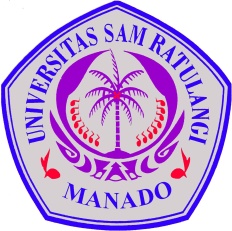 Format Halaman Pengesahan Laporan AkhirHALAMAN PENGESAHAN (didownload dari http://research.unsrat.ac.idLogin menggunakan NIP dan Password Portal Akademik UnsratFormat Surat Pernyataan Tanggung Jawab Belanja (Khusus untuk Skim PUU, PDP dan PT dana PNBP)SURAT PERNYATAAN TANGGUNG JAWAB BELANJAYang bertanda tangan di bawah ini 1	Nama:	2	Alamat: 	berdasarkan Surat Keputusan Nomor : (Pilih salah satu sesuai skim)PUU: 1466/UN12.17.3.4/KU/2017   PDP: 1467/UN12.17.3.4/KU/2017   PPT: 1468/UN12.17.3.4/KU/2017   IBM: 1471/UN12.17.3.4/KU/2017   dan Perjanjian / Kontrak Nomor: (Pilih salah satu sesuai skim)Penelitian (PUU,PDP, PPT)		: ............../UN12.13/LT/2017 Pengabdian (IbM)			: ............../UN12.13/PM/2017   mendapatkan Anggaran Penelitian:.......................................... (judul penelitian) ............................................................................................................................................................................................................................................ sebesar Rp. ...........................................Dengan ini menyatakan bahwa:Biaya kegiatan penelitian di bawah ini meliputi:Jumlah uang tersebut pada angka 1, benar-benar dikeluarkan untuk pelaksanaan kegiatan penelitian dimaksud;Bersedia menyimpan dengan baik seluruh bukti pengeluaran belanja yang telah dilaksanakan;Bersedia untuk dilakukan pemeriksaan terhadap bukti-bukti pengeluaran oleh aparat pengawas fungsional Pemerintah;Apabila dikemudian hari, pernyataan yang saya buat ini mengakibatkan kerugian Negara maka saya bersedia dituntut penggantian kerugian negara dimaksud sesuai dengan ketentuan peraturan perundang-undangan.Demikian surat pernyataan ini dibuat dengan sebenarnya.Manado,       November 2017Ketua Peneliti,materai 6000...................................................Format Laporan Keuangan (Khusus Skim IbM dana PNBP)Judul	: ..................................................................... .................................... ......... .........................................................................................................................................................................................................................................................................................................................................Nama Ketua	: .....................................................................Nama Anggota 	: .....................................................................Nama Anggota 	: .....................................................................Jumlah Dana Diterima: Manado, .........................................2017Ketua Pelaksana,....................................................................Catatan: Nota/Kwitansi dilampirkanFormat Data Luaran (dapat diupload melalui: http://lppm.unsrat.ac.id/ klik Data Luaran Penelitian) Disesuaikan dengan data yang tersedia dari masing-masing dosenPUBLIKASI JURNAL									* Keterangan :										1. Jurnal Internasional  2. Jurnal Nasional Terakreditasi 3. Jurnal Nasional Tidak Terakreditasi (mempunyai ISSN)						PEMAKALAH FORUM ILMIAH								Keterangan										*) : 1. Internasional		**) :   1. Pemakalah Biasa							2. Nasional		2. Invited/Keynote Speaker	 3. Regional									BUKU AJAR / TEKS								HAK KEKAYAAN INTELEKTUAL (HKI)							 *) Keterangan										1. Paten	4. Merek Dagang	7. Indikasi Geografis						2. Paten Sederhana	5. Rahasia Dagang	8. Perlindungan Varietas Tanaman					3. Hak Cipta	6. Desain Produksi Industri	9. Perlindungan Topografi Sirkuit Terpadu			LUARAN LAINNYA								LAPORAN AKHIR PENELITIANLAPORAN AKHIR PENGABDIANHALAMAN SAMPUL HALAMAN PENGESAHAN RINGKASANPRAKATA DAFTAR ISI DAFTAR TABEL DAFTAR GAMBARDAFTAR LAMPIRAN BAB 1. PENDAHULUANBAB 2. TINJAUAN PUSTAKA BAB 3. TUJUAN DAN MANFAAT PENELITIANBAB 4. METODE PENELITIANBAB 5. HASIL DAN LUARAN YANG DICAPAIBAB 6. KESIMPULAN DAN SARAN DAFTAR PUSTAKAHALAMAN SAMPUL HALAMAN PENGESAHAN RINGKASANPRAKATA DAFTAR ISI DAFTAR TABEL DAFTAR GAMBARDAFTAR LAMPIRAN BAB 1. PENDAHULUANBAB 2. TARGET DAN LUARAN BAB 3. METODE PELAKSANAAN BAB 4. KELAYAKAN PERGURUANTINGGIBAB 5. HASIL DAN LUARAN YANG DICAPAIBAB 6. KESIMPULAN DAN SARAN DAFTAR PUSTAKALAMPIRAN: Surat Pernyataan Tanggung Jawab BelanjaFoto-Foto Kegiatan PenelitianBukti Fisik Luaran Penelitian Produk penelitian (apabila ada)Surat tugas penelitianData Luaran Tahun 2017 format terlampir atau dapat diinput melalui:http://lppm.unsrat.ac.id/ klik Data Luaran PenelitianLAMPIRAN:Laporan KeuanganFoto-Foto Kegiatan PengabdianBukti Fisik LuaranProduk Pengabdian (apabila ada)Surat tugas pengabdianData Luaran 2017 format terlampir atau dapat diinput melalui: http://lppm.unsrat.ac.id/  klik Data Luaran Penelitian LAPORAN AKHIR DAN BERKAS LAMPIRAN DI JILID MENJADI SATU KECUALI BUKTI FISIK LUARAN BERUPA BUKU ATAU JURNAL TERCETAK DILAMPIRKAN TERPISAH.LAPORAN AKHIR (DALAM FORMAT PDF) DIUNGGAH MELALUI: HTTP://RESEARCH.UNSRAT.AC.IDLAPORAN AKHIR DAN BERKAS LAMPIRAN DI JILID MENJADI SATU KECUALI BUKTI FISIK LUARAN BERUPA BUKU ATAU JURNAL TERCETAK DILAMPIRKAN TERPISAH.LAPORAN AKHIR (DALAM FORMAT PDF) DIUNGGAH MELALUI: HTTP://RESEARCH.UNSRAT.AC.IDNoUraianJumlah (Rp)1. Honorarium2. Belanja Bahan3. Biaya Perjalanan4. Biaya SewaTotalNoUraian BelanjaTanggalJumlah (Rp)123456dstTOTALNoNama Dosen (Ketua dan Anggota)Nama JurnalJenis Jurnal* (isi menurut no urut)JudulISSNVOLNOHalaman (…s/d…)URL (http://...)Tahun12dstNoNama Dosen (Ketua dan Anggota)Nama ForumJenis Forum* (isi menurut no urut)Judul MakalahNama ForumInstitusi PenyelenggaraWaktu PelaksanaanTempat PelaksanaanStatus**             (isi menurut      no urut)Tahun12dstNoNama Dosen (Ketua dan Anggota)Judul Buku Ajar/TeksISBNJumlah HalamanPenerbitTahun12dstNoNama Dosen (Ketua dan Anggota)Judul HKIJenis HKI* (isi menurut no urut)Nomor PendaftaranStatus (Terdaftar atau Granted) pilih salah satuTahun 12dstNoNama Dosen (Ketua dan Anggota)Judul LuaranDeskripsi SingkatJenis : Model, Prototype, Desain, Karya Seni, Rekayasa Sosial, Teknologi Tepat Guna, Kebijakan. (pilih salah satu)12dst